AJEDREZ EN VALSECATORNEO DE REYES 20204 DE ENERO A LAS 10:00 EN CENTRO CULTURAL DOCTOR VELASCO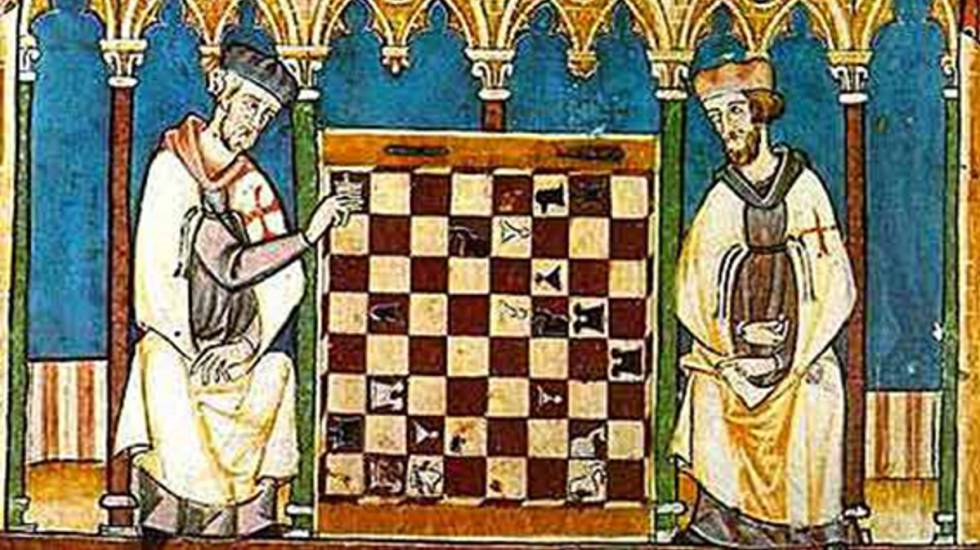 INSCRIPCIONES: EN EL TELEFONO 651546286		15 MINUTOS ANTES DEL INICIO DEL TORNEO EN EL CENTRO CULTURAL.CATEGORIAS:				 SUB -8, SUB-10,  SUB-12,  SUB-14, SUB-16,  LOCAL y  ABSOLUTAPREMIOS: TROFEO A LOS TRES PRIMEROS CLASIFICADOS DE CADA CATEGORÍA. DETALLE A TODOS LOS NIÑ@S PARTICIPANTES.ABSOLUTA. TROFEO Y PACK GOURMET A LOS TRES PRIMEROS.LOCAL. TROFEO Y PACK GOURMET A LOS DOS PRIMEROS.Modo de Juego: Sistema Suizo 6 Rondas por jugador 15 minutos a finish. La inscripción supone la aceptación de estas bases.